Регистрационный номер __________Дата поступления ________________Информационная карта участника районного профессионального конкурса«Воспитатель года – 2022»Правильность сведений, представленных в информационной карте, подтверждаю: __________________________ (_____________________________)                           (подпись)           (фамилия, имя, отчество участника)«____» __________ 20____ г.    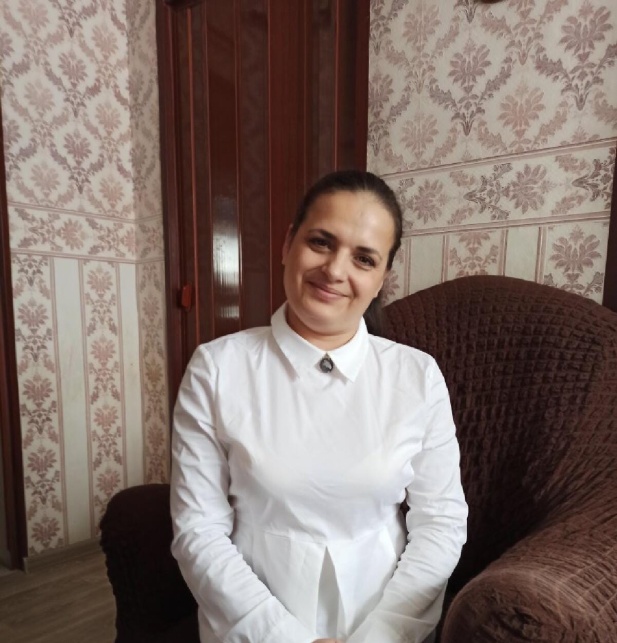 Зебрева(фамилия)Марина Александровна(имя, отчество)Зебрева(фамилия)Марина Александровна(имя, отчество)1. Общие сведения1. Общие сведения1. Общие сведенияСубъект Российской ФедерацииСубъект Российской ФедерацииТамбовская областьНаселенный пунктНаселенный пунктД. НовоалександровкаДата рождения (день, месяц, год)Дата рождения (день, месяц, год) 18 января 1985Место рожденияМесто рожденияПос.Заводской2. Работа2. Работа2. РаботаМесто работы (наименование образовательного учреждения в соответствии с уставом)Место работы (наименование образовательного учреждения в соответствии с уставом)Муниципальное бюджетное дошкольное образовательное учреждение детский сад «Большекуликовский»Занимаемая должностьЗанимаемая должностьПедагог-психологОбщий трудовой и педагогический стаж (полных лет на момент заполнения анкеты)Общий трудовой и педагогический стаж (полных лет на момент заполнения анкеты)3 годаВ каких возрастных группах в настоящее время работаетеВ каких возрастных группах в настоящее время работаетеРазновозрастная группа от 1 до 4 лет, разновозрастная группа от 4 до 7 летАттестационная категория Аттестационная категория нетПочетные звания и награды (наименования и даты получения)Почетные звания и награды (наименования и даты получения)нетПослужной список (места и сроки работы за последние 5 лет) Послужной список (места и сроки работы за последние 5 лет) С 09.11.2021 г. вМБДОУ д/с «Большекуликовский» по настоящее время3. Образование3. Образование3. ОбразованиеНазвание, год окончания учреждения профессионального образования, факультетНазвание, год окончания учреждения профессионального образования, факультетВысшее, Современная Гуманитарная Академия г. Москва, направление психология Специальность, квалификация по дипломуСпециальность, квалификация по дипломуПсихологияДополнительное профессиональное образование (за последние три года) Дополнительное профессиональное образование (за последние три года) НетОсновные публикации (в т. ч. брошюры, книги)Основные публикации (в т. ч. брошюры, книги)Нет 4. Конкурсное задание первого тура «Интернет-ресурс»4. Конкурсное задание первого тура «Интернет-ресурс»4. Конкурсное задание первого тура «Интернет-ресурс»Адрес персонального  Интернет-ресурса (сайт, страница, блог  и т. д.), где можно познакомиться с участником и  оценить публикуемые им материалы.Адрес персонального  Интернет-ресурса (сайт, страница, блог  и т. д.), где можно познакомиться с участником и  оценить публикуемые им материалы.https://dbkulmr.68edu.ru/?page_id=41615. Конкурсное задание второго тура:5. Конкурсное задание второго тура:5. Конкурсное задание второго тура: «Доклад-презентация «Мой успешный проект» «Доклад-презентация «Мой успешный проект» «Доклад-презентация «Мой успешный проект»Тема выступления :  «Акватерапия как средство для снятия психоэмоционального напряжения и развития детей»Тема выступления :  «Акватерапия как средство для снятия психоэмоционального напряжения и развития детей»Тема выступления :  «Акватерапия как средство для снятия психоэмоционального напряжения и развития детей»6. Конкурсные задания третьего  тура:6. Конкурсные задания третьего  тура:6. Конкурсные задания третьего  тура:1)Педагогическое мероприятие с детьми»1)Педагогическое мероприятие с детьми»1)Педагогическое мероприятие с детьми»  Тема   занятия: «Путешествие в подводный мир»  Тема   занятия: «Путешествие в подводный мир»  Тема   занятия: «Путешествие в подводный мир»Направление, образовательная область, формаНаправление, образовательная область, формаПознавательное направление, игры с водойВозрастная группа детей Возрастная группа детей 6-7 летНеобходимое оборудованиеНеобходимое оборудованиеЕмкости для воды, оборудование для игр с водой7. Общественная деятельность.7. Общественная деятельность.7. Общественная деятельность.Членство в Профсоюзе (наименование, дата вступления)Членство в Профсоюзе (наименование, дата вступления)Профсоюз МБДОУ д/с «Большекуликовский», 09.11.2021 годаУчастие в других общественных организациях (наименование, направление деятельности и дата вступления)Участие в других общественных организациях (наименование, направление деятельности и дата вступления)Нет Участие в работе методического объединения Участие в работе методического объединения Нет Участие в разработке и реализации муниципальных, региональных, федеральных, международных программ и проектов (с указанием статуса участия)Участие в разработке и реализации муниципальных, региональных, федеральных, международных программ и проектов (с указанием статуса участия)нет8. Досуг.8. Досуг.8. Досуг.ХоббиХоббирукоделие9. Контакты.9. Контакты.9. Контакты.Рабочий адрес с индексомРабочий адрес с индексом393900, Тамбовская обл., Моршанский район, пос. Центральный, ул. Первомайская, д.13 аДомашний адрес с индексомДомашний адрес с индексом393910Тамбовская обл. Моршанский р-он д. Новоалександровка ул. Солнечная д.6 кв.2Рабочий телефон с междугородним кодомРабочий телефон с междугородним кодом84753355312Домашний телефон с междугородним кодомДомашний телефон с междугородним кодом84753373004Мобильный телефон с междугородним кодомМобильный телефон с междугородним кодом89537239371Факс с междугородним кодомФакс с междугородним кодомНетРабочая электронная почтаРабочая электронная почтаdbkulmr@yandex.ruЛичная электронная почтаЛичная электронная почтаmarinazebreva279@gmail.comАдрес личного сайта в ИнтернетеАдрес личного сайта в Интернетеhttps://dbkulmr.68edu.ru/?page_id=4161Адрес сайта ДОУ в ИнтернетеАдрес сайта ДОУ в Интернетеhttps://dbkulmr.68edu.ru/10. Документы.10. Документы.10. Документы.Паспорт (серия, номер, кем и когда выдан)Паспорт (серия, номер, кем и когда выдан)6805, 288219, Моршанским РОВД Тамбовской области 23.03.2006 г.11. Профессиональные ценности.11. Профессиональные ценности.11. Профессиональные ценности.Педагогическое кредо участникаПедагогическое кредо участникаОтдай миру лучшее, что есть в тебе… и к тебе вернётся лучшее, что есть в мире. Почему нравится работать в ДОУПочему нравится работать в ДОУДетство – это лучший период в жизни каждого человека. Мне приятно понимать, что я становлюсь участником этих дней, помогаю ребёнку узнавать мир, исследовать его вместе с ним, развивать свои умения и радоваться каждому мгновению. Профессиональные и личностные ценности, наиболее близкие участникуПрофессиональные и личностные ценности, наиболее близкие участникуОбщительность, контактность; динамичность и гибкость; эмоциональная сдержанность, устойчивость и терпимость; педагогический такт; профессиональные знания, умения и навыки; дисциплинированность; внимание; организованность; интеллектуальность; ответственность.В чем, по мнению участника, состоит основная миссия воспитателяВ чем, по мнению участника, состоит основная миссия воспитателяСделать жизнь ребёнка в детском саду психологически комфортной и уютной. Чтобы каждый воспитанник смог раскрыть свои индивидуальные особенности и с удовольствием посещал детский сад. 12. Приложения.12. Приложения.12. Приложения.